ESCUELA COMERCIAL CAMARA DE COMERCIO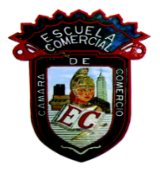 Materia: Matemáticas		GEOMETRÍA ANALÍTICA		SUBTEMA: ECUACIÓN DE LA RECTAGrupos  42A y 52A                        PROF.: J. AUGUSTO GARCÍA GRASS                                                                                                                                 OBJETIVO	Deducir la ecuación que describe el movimiento de un objeto identificando sus componentes en el plano cartesiano.Objetivos particularesDesarrollar habilidades gráficas para ubicar coordenadas cartesianasAplicar la ley de signos en los diferentes cuadrantes del plano cartesiano Medir los ángulos de inclinación en un plano cartesianoGraficar en un plano cartesiano ecuaciones a partir de la pendienteGRÁFICAR UNA FUNCIÓNEs una representación numérica en el eje de coordenadas x,y; comúnmente conocido como eje cartesiano, donde fijamos los valores tabulados de una variable respecto de la otra; esta acción que conlleva a descubrir la interrelación de las coordenadas dependiendo del tipo de ecuación que nos presente el problema.La manera de representar un par de coordenadas (2,6) es identificar el primer número y asociarlo al eje de las X, teniendo en cuenta el signo y el cuadrante correspondiente. Como se muestra en la figura: Eje X = 2						   Eje Y = 6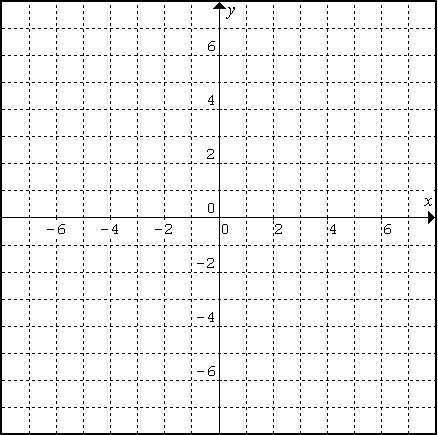 En geometría analítica, el ángulo de inclinación de una recta es el ángulo que forma con el eje x. Los ángulos se miden en sentido contrario a las agujas del reloj. 
La pendiente o tangente de un ángulo determina el ángulo de inclinación de la recta, es lo que se llama tangente inversa: La pendiente por definición es la tangente del ángulo: 
m = tan β, o lo que es lo mismo 1/tan (o tangente elevado a -1) de la pendiente es igual al ángulo β, o dicho de otra manera arco tan (de la pendiente)=ángulo De manera que encontrar la ecuación de una recta puede ser muy práctico y en consecuencia tiene múltiples aplicaciones.DESARROLLOConsiderar la asociación de las coordenadas de un punto dado de la siguiente manera: ( x, y ), para lo cual identificarás que el número que en orden se encuentre un par de coordenadas como (3, 4) quiere decir que:El punto x vale 3, que escrito de forma matemática será x = 3El punto y vale 4, que escrito de forma matemática será y = 4Tomar en cuenta las siguientes ecuaciones a partir de las cuales se llegará a describir la ecuación general de la recta que describe un objeto.	y – y1 = m (x – x1)		m= Tang Ángulo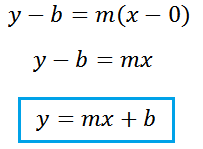 	En consecuencia, la manera de calcular la ecuación de la recta que pasa por dos puntos se puede visualizar como la integración de todos sus componentes. Incluyes las coordenadas del punto de origen, y el ángulo referenciando al eje de las X del plano cartesiano.Videos de referencia:https://www.youtube.com/watch?v=pavmh_Dh8TIhttps://youtu.be/bIXzY6CINVkTAREA Y EJERCICIOS DE APLICACIÓN (Recomendación: utilizar papel milimétrico)Graficar la ecuación de la recta y = mx + b,  que tiene pendiente m = 3 y ordenada b = 5.Graficar el ejercicio anterior si ahora b = -5Graficar la ecuación de la recta y = mx + b,  que tiene pendiente m = - 4 y ordenada b = 2Resolver el ejercicio anterior si la pendiente ahora es m = 4CASO PRÁCTICO No. 5Un móvil se encuentra en una recta descrita por el punto (-6, -3) y tiene un ángulo de inclinación de 45° respecto del eje x. Calcular la ecuación que describe el movimiento del móvil indicando los pasos uno a uno, para llegar a dicha ecuación. NOTA: Dejas espacio en tu cuaderno de apuntes para que pegues el caso práctico, una vez que sea recibido y devuelto.                                                                                                                                                                                                                                                                               